 NORTH DAKOTA STATE BOARD OF COSMETOLOGY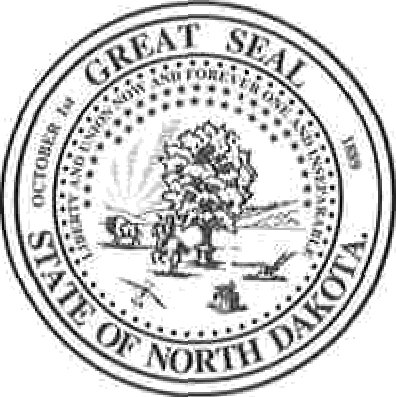 4719 SHELBURNE ST.	SUITE 1BISMARCK, ND 58503TELEPHONE (701) 224-9800The North Dakota State Board of Cosmetology held a regular meeting on Monday, January 22, 2024, at 9:31 a.m. at the board office, 4719 Shelburne St., Suite 1, Bismarck, N.D.Board members present:D’Arlyn Bauer, PHD, RN, PresidentMaureen Wanner, Cosmetologist, Vice PresidentTeresa Felch, Cosmetologist, Secretary/TreasurerEmily Wilcox, CosmetologistMiranda Stanley, RN, MSN, FNPAlso Present:Legal Council, Austin LaffertyHolly Blomquist, Executive Director AgendaApproval of December Meeting MinutesMaureen made a motion to approve the meeting minutes from December. Teresa seconded that motion. Meeting votes: yes (5), no (0). Motion carried.Approval of Licenses 12/1/23-12/30/23Maureen made a motion to approve licenses for 12/1/23-12/30/23. Teresa seconded that motion. Meeting votes: yes (5), no (0).Shelby Wood-yes for conviction Teresa made a motion to approve Shelby’s license. Emily seconded that motion. All voting: Emily (y), Miranda (y), Maureen (y), Teresa (y), D’Arlyn (y). Motion carried.Alexis Branson-yes for convictionMaureen made a motion to approve Alexis’ license. D’Arlyn seconded. All voting: Emily (y), Miranda (y), Maureen (y), Teresa (y), D’Arlyn (y). Motion carried.Review of Timesheets- December 2023Maureen made a motion to approve timesheets for December 2023. Teresa seconded that motion. Meeting votes: Yes (5), No (0). Motion carried.December 2023 Financial StatementsMaureen made a motion to approve December 2023 financial statements. Emily seconded that motion. Meeting votes; yes (5), no (0). Motion carried.Open Forum 9:45 am-10:00 amSalon Professional Academy requesting Instructor program for Nail and Esthetics  be shortened. And for their testing of instructors requesting via zoom. Prov-presentation on testing optionsPresentation with Prov offering state law, theory, written practical, and remote testing. Holly will contact and get a full menu sheet for prices of all exams and what facilities are available for testing. Hair by CK- DA on inspectionTeresa made a motion for 6 month's probation, and a $250.00 fine violating 43-11-01, 43-11-35. Maureen seconded that motion. All voting: Emily (y), Miranda (y), Maureen (y), Teresa (y), D’Arlyn (y). Motion carried. Teresa made an ammendment to pay the fine within 30 days. Maureen seconded that motion. All voting: Emily (y), Miranda (y), Maureen (y), Teresa (y), D’Arlyn (y). Motion carried. Antionett Hair Salon- DA on inspectionMaureen made a motion for 6 month’s probation and a $250.00 fine to be paid within 30 days, a reinspect during the probation period, include a date of shut down for a period of one day for a sanitation class. Teresa seconded that motion. All voting: Emily (y), Miranda (y), Maureen (y), Teresa (y), D’Arlyn (y). Motion carried. Lisa Gunther- CE Hour requirement for reinstatementDiscussion to reinstate.Milady Rise Educator Training Program (requests from Rachelle Sian, Myndi Johnson & Kamie Richardson)Teresa made a motion to approve Myndi and Kamie to utilize the Milady Rise Educator Training Program for instructor training. Maureen seconded that motion. Conviction on applicationsParis MunnJordyn BurnerMaureen made a motion to approve Paris Munn and Jordyn Burner application. Teresa seconded that motion. All voting: Emily (y), Miranda (y), Maureen (y), Teresa (y), ReciprocityVy Hong Kieu Nguyen -FL Full SpecialistVy Hong Truc Nguyen-FL Full SpecialistMaureen made a motion to approve the reciprocity for Vy Hong Kieu Nguyen and Vy Hong Truc Nguyen. Miranda seconded that motion. Binh Thanh Nguyen- International ApplicationD’Arlyn made a motion to approve Binh Thanh Nguyen application. Maureen seconded that motion. Thi Huyen Trang Nguyen-International ApplicationMaureen made a motion to approve Thi Huyen Trang Nguyen application. Teresa seconded that motion. All voting: Emily (y), Miranda (y), Maureen (y), Teresa (y), D’Arlyn (y). Motion carried.Amitaban Chaudhari- International ApplicationTeresa made a motion to approve Amitaban Chaudhari application. Emily seconded that motion. All voting: Emily (y), Miranda (y), Maureen (y), Teresa (y), D’Arlyn (y). Motion carried. US DOJ letter regarding Active MilitaryDiscussion only, waiting for updates from AustinNDPERS Wellness ProgramMaureen made a motion to approve a wellness program. Emily seconded that motion. All voting: Emily (y), Miranda (y), Maureen (y), Teresa (y), D’Arlyn (y). Motion carried.New BusinessResignations-Angie Seibel & Sheila CarlsonHolly to Remind inspectors to return any board materials.Exam IncidentTeresa made a motion candidate can pay and retake the exam at any time. Emily seconded that motion. All voting: Emily (y), Miranda (y), Maureen (y), Teresa (y), D’Arlyn (y). Motion carried. Emily made a motion to hire Betty Myer and Samantha Kessel as examiners. Miranda seconded it. All voting: Emily (y), Miranda (y), Maureen (y), Teresa (y), D’Arlyn (y). Motion carried. Teresa made a motion to approve Liliana Murtazaieva reciprocity application. Maureen seconded that motion. All voting: Emily (y), Miranda (y), Maureen (y), Teresa (y), D’Arlyn (y). Motion carried.Unfinished BusinessOccupational Licensing Data requestMaureen made a motion to forward the data. Teresa seconded that motion. All voting: Emily (y), Miranda (y), Maureen (y), Teresa (y), D’Arlyn (y). Motion carried.Beyond NailsDiscussion with Austin.Continuation of proposed administrative rule changesSalons32-03-01-01 strike through  ‘on a form provided by the boardThe board must be notified immediately on any establishment name change.32-03-01-10 during regular establishment business hours. 1. Compliance must be located within a licensed establishment32-03-01-14 1. The licensee must own or be an employee of a licensed establishment.The next regular meeting is scheduled for February 12, 2024, at 9:30 am.Maureen made a motion to adjourn the meeting. Emily seconded that motion. All voting; yes (5), no (0). Motion carried. Meeting adjourned at 1:07. 